							Toruń, 8 lutego 2024 roku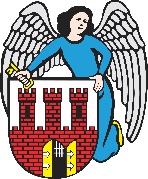     Radny Miasta Torunia        Piotr Lenkiewicz								Sz. Pan								Michał Zaleski								Prezydent Miasta ToruniaWNIOSEKPowołując się na § 18.1 Regulaminu Rady Miasta Torunia zwracam się do Pana Prezydenta z wnioskiem:- o włączenie do planu odśnieżania ulicy na terenie Gminy Miasta Toruń w trakcie tzw. „akcji zima 2024/2025” głównych ścieżek rowerowych na terenie miasta.UZASADNIENIEKwestia odśnieżania ścieżek rowerowych jest tematem problematycznym, ale wartym głębszej refleksji i przemyślenia możliwości pilotażowego włączenia działań w sezonie 2024/2025. Zmiany klimatyczne powodują z jednej strony wydłużenie okresu bez opadów śniegu co sprzyja długiemu okresowi korzystania z jednośladów. Z drugiej strony nawet w trakcie okresu typowej zimy, ciężko jest przewidzieć okresy występowania cyklicznych, długotrwałych opadów. Niewątpliwie skłania to rowerzystów to długiego okresu korzystania z rowerów, co powinno powodować, że służby miasta dbają również o odpowiednie utrzymanie przejezdności ścieżek rowerowych. Takie działania związane z utrzymaniem przejezdnych ścieżek rowerowych w okresie zimowym są od 2 lat prowadzone w Warszawie co spotkało się z bardzo pozytywnym odbiorem mieszkańców. Mając na uwadze liczne uwarunkowania lokalne, w tym konieczność w przypadku utrudnień w ruchu drogowym udrożnień w pierwszej kolejności najważniejszych arterii drogowych, powoduje, że kwestia ścieżek rowerowych jest naturalnie marginalizowana. Niemniej jednak życzliwe spojrzenie na omawiany problem, z wykorzystaniem dużej perspektywy czasu wdrożenia działań pilotażowych, powoduje realną możliwość wypracowania optymalnego planu na podjęcie tematu w kolejnym roku „akcji zima”. O co proszę w imieniu wielu użytkowników rowerów w Toruniu.                                                                        /-/ Piotr Lenkiewicz										Radny Miasta Torunia